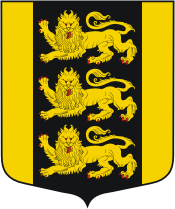 МЕСТНАЯ АДМИНИСТРАЦИЯ ВНУТРИГОРОДСКОГОМУНИЦИПАЛЬНОГО ОБРАЗОВАНИЯ САНКТ-ПЕТЕРБУРГА МУНИЦИПАЛЬНЫЙ ОКРУГ ГОРЕЛОВОул. Красносельское шоссе, 46, Санкт-Петербург, 198323, тел./факс: (812) 746-25-65,E-mail: ma@mogorelovo.ruОКПО 79749184 ОГРН 1067847079882 ИНН/КПП 780311102/780701001ПОСТАНОВЛЕНИЕ28.08.2017 № 33                                                                                  г. Санкт-ПетербургО внесении изменений в Порядок предоставления лицами, замещающими должности муниципальной службы, сведений о своих доходах, расходах, об имуществе и обязательства имущественного характера, а также сведений о доходах, расходах, об имуществе и обязательствах имущественного характера своих супруги (супруга) и несовершеннолетних детей, утвержденным Постановлением Местной Администрацией МО Горелово №12 от 11.02.2015 г. В соответствии с Указом Президента РФ от 23.06.2014 N 460 "Об утверждении формы справки о доходах, расходах, об имуществе и обязательствах имущественного характера и внесении изменений в некоторые акты Президента Российской Федерации", Федеральным законом от 25.12.2008 N 273-ФЗ "О противодействии коррупции», Федеральным законом от 03.12.2012 N 230-ФЗ "О контроле за соответствием расходов лиц, замещающих государственные должности, и иных лиц их доходам"В пункте 3 Порядка предоставления лицами, замещающими должности муниципальной службы, сведений о своих доходах, расходах, об имуществе и обязательства имущественного характера, а также сведений о доходах, расходах, об имуществе и обязательствах имущественного характера своих супруги (супруга) и несовершеннолетних детей, утвержденным Постановлением Местной Администрацией МО Горелово №12 от 11.02.2015 г., слова «согласно приложению к настоящему порядку» заменить «утвержденной Президентом Российской Федерации».Ведущему специалисту - юрисконсульту опубликовать настоящее постановление на официальном сайте муниципального образования МО Горелово.Настоящее постановление вступает в силу с момента его принятия.Контроль за выполнением настоящего постановления оставляю за собой.Глава Местной Администрации                                                         Д.А. Иванов